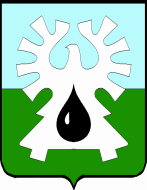 ГОРОДСКОЙ ОКРУГ УРАЙХанты-Мансийского автономного округа – ЮгрыАдминистрация ГОРОДА УРАЙПОСТАНОВЛЕНИЕот ____________          		  				                         № ________Об утверждении управленческих решений в отношении объектов незавершенного строительства, включенных в региональный реестр незавершенных объектов капитального строительства на территории города УрайРуководствуясь пунктом 1 постановления Правительства Российской Федерации от 26 июля 2022 г. №1333 «О последствиях включения объекта незавершенного строительства, строительство, реконструкция которого осуществлялись полностью или частично за счет средств бюджетов бюджетной системы Российской Федерации и не завершены, в федеральный реестр незавершенных объектов капитального строительства, в региональный реестр незавершенных объектов капитального строительства», с учетом полученного согласования от Департамента строительства и жилищно – коммунального комплекса Ханты – Мансийского автономного округа – Югры принятых управленческих решений:1. Утвердить принятые управленческие решения в отношении объектов незавершенного строительства, включенных в региональный реестр незавершенных объектов капитального строительства на территории города Урай, согласно приложению;2. Муниципальному казенному учреждению «Управление капитального строительства города Урай», направить в Департамент строительства и жилищно-коммунального комплекса Ханты-Мансийского автономного округа - Югры информацию о принятых управленческих решениях в отношении объектов незавершенного строительства, включенных в региональный реестр незавершенных объектов капитального строительства на территории города Урай;3. Постановление разместить на официальном сайте органов местного самоуправления города Урай в информационно-телекоммуникационной сети «Интернет».4.   Контроль за выполнением постановления возложить на заместителя главы города Урай В.А. Гробовца. Приложение к постановлениюадминистрации города Урайот______________ №_______Глава города Урай                                                                  Т.Р. ЗакирзяновУправленческие решенияв отношении объектов незавершенного строительства, включенных в региональный реестр
незавершенных объектов капитального строительстваУправленческие решенияв отношении объектов незавершенного строительства, включенных в региональный реестр
незавершенных объектов капитального строительстваУправленческие решенияв отношении объектов незавершенного строительства, включенных в региональный реестр
незавершенных объектов капитального строительстваУправленческие решенияв отношении объектов незавершенного строительства, включенных в региональный реестр
незавершенных объектов капитального строительстваУправленческие решенияв отношении объектов незавершенного строительства, включенных в региональный реестр
незавершенных объектов капитального строительстваУправленческие решенияв отношении объектов незавершенного строительства, включенных в региональный реестр
незавершенных объектов капитального строительстваУправленческие решенияв отношении объектов незавершенного строительства, включенных в региональный реестр
незавершенных объектов капитального строительстваУправленческие решенияв отношении объектов незавершенного строительства, включенных в региональный реестр
незавершенных объектов капитального строительстваУправленческие решенияв отношении объектов незавершенного строительства, включенных в региональный реестр
незавершенных объектов капитального строительстваУправленческие решенияв отношении объектов незавершенного строительства, включенных в региональный реестр
незавершенных объектов капитального строительстваУправленческие решенияв отношении объектов незавершенного строительства, включенных в региональный реестр
незавершенных объектов капитального строительстваУправленческие решенияв отношении объектов незавершенного строительства, включенных в региональный реестр
незавершенных объектов капитального строительства№ п/п№ п/пНаименование объекта незавершенного строительства, его фактический адрес (местонахождение)Характеристики объектаХарактеристики объектаХарактеристики объектаХарактеристики объектаСтепень строительной готовности объекта (%)Сумма капитальных вложений в объект за время строительства (в ценах соответствующих лет), тыс. рублейДата включения объекта в региональный реестр в соответствии с пунктом 2.1 постановления Правительства Ханты-Мансийского
автономного округа – Югры от 16 июня 2023 года № 270-п «О мерах по
реализации подпунктов 19.15, 20 пункта 1 статьи 3 Закона Ханты-Мансийского автономного округа – Югры «О градостроительной
деятельности на территории Ханты-Мансийского автономного округа -
Югры» Предложения по принятию 
управленческого решения
в соответствии с пунктом 1 постановления 
Правительства Российской Федерации
от 26 июля 2022 г. № 1333
«О последствиях включения объекта незавершенного строительства, строительство, реконструкция которого осуществлялись полностью или частично 
за счет средств бюджетов бюджетной системы Российской Федерации и не завершены, в федеральный реестр незавершенных объектов капитального строительства, в региональный реестр незавершенных объектов капитального строительства»Предложения по принятию 
управленческого решения
в соответствии с пунктом 1 постановления 
Правительства Российской Федерации
от 26 июля 2022 г. № 1333
«О последствиях включения объекта незавершенного строительства, строительство, реконструкция которого осуществлялись полностью или частично 
за счет средств бюджетов бюджетной системы Российской Федерации и не завершены, в федеральный реестр незавершенных объектов капитального строительства, в региональный реестр незавершенных объектов капитального строительства»№ п/п№ п/пНаименование объекта незавершенного строительства, его фактический адрес (местонахождение)Причины приостановления строительстваПричины приостановления строительстваМощность объекта:Мощность объекта:Степень строительной готовности объекта (%)Всего:Дата включения объекта в региональный реестр в соответствии с пунктом 2.1 постановления Правительства Ханты-Мансийского
автономного округа – Югры от 16 июня 2023 года № 270-п «О мерах по
реализации подпунктов 19.15, 20 пункта 1 статьи 3 Закона Ханты-Мансийского автономного округа – Югры «О градостроительной
деятельности на территории Ханты-Мансийского автономного округа -
Югры» Предложения по принятию 
управленческого решения
в соответствии с пунктом 1 постановления 
Правительства Российской Федерации
от 26 июля 2022 г. № 1333
«О последствиях включения объекта незавершенного строительства, строительство, реконструкция которого осуществлялись полностью или частично 
за счет средств бюджетов бюджетной системы Российской Федерации и не завершены, в федеральный реестр незавершенных объектов капитального строительства, в региональный реестр незавершенных объектов капитального строительства»Предложения по принятию 
управленческого решения
в соответствии с пунктом 1 постановления 
Правительства Российской Федерации
от 26 июля 2022 г. № 1333
«О последствиях включения объекта незавершенного строительства, строительство, реконструкция которого осуществлялись полностью или частично 
за счет средств бюджетов бюджетной системы Российской Федерации и не завершены, в федеральный реестр незавершенных объектов капитального строительства, в региональный реестр незавершенных объектов капитального строительства»№ п/п№ п/пНаименование объекта незавершенного строительства, его фактический адрес (местонахождение)Причины приостановления строительстваПричины приостановления строительстваединица измерениязначениеСтепень строительной готовности объекта (%)Всего:Дата включения объекта в региональный реестр в соответствии с пунктом 2.1 постановления Правительства Ханты-Мансийского
автономного округа – Югры от 16 июня 2023 года № 270-п «О мерах по
реализации подпунктов 19.15, 20 пункта 1 статьи 3 Закона Ханты-Мансийского автономного округа – Югры «О градостроительной
деятельности на территории Ханты-Мансийского автономного округа -
Югры» Предложения по принятию 
управленческого решения
в соответствии с пунктом 1 постановления 
Правительства Российской Федерации
от 26 июля 2022 г. № 1333
«О последствиях включения объекта незавершенного строительства, строительство, реконструкция которого осуществлялись полностью или частично 
за счет средств бюджетов бюджетной системы Российской Федерации и не завершены, в федеральный реестр незавершенных объектов капитального строительства, в региональный реестр незавершенных объектов капитального строительства»Предложения по принятию 
управленческого решения
в соответствии с пунктом 1 постановления 
Правительства Российской Федерации
от 26 июля 2022 г. № 1333
«О последствиях включения объекта незавершенного строительства, строительство, реконструкция которого осуществлялись полностью или частично 
за счет средств бюджетов бюджетной системы Российской Федерации и не завершены, в федеральный реестр незавершенных объектов капитального строительства, в региональный реестр незавершенных объектов капитального строительства»11233456789911Берегоукрепление р. Конда 1 очередь 2 этап г. УрайПриостановлено финансовое обеспечениеПриостановлено финансовое обеспечениекм0,3117,621 394,5401.08.2023Завершение строительства объекта незавершенного строительства и ввод его в эксплуатациюЗавершение строительства объекта незавершенного строительства и ввод его в эксплуатацию22Городское кладбище  г. УрайПриостановлено финансовое обеспечениеПриостановлено финансовое обеспечениекв.м.1450086,43 012,3301.08.2023Завершение строительства объекта незавершенного строительства и ввод его в эксплуатациюЗавершение строительства объекта незавершенного строительства и ввод его в эксплуатацию33Объездная автомобильная дорога г. УрайПриостановлено финансовое обеспечениеПриостановлено финансовое обеспечениекм5,0274,35150 182,6301.08.2023Завершение строительства объекта незавершенного строительства и ввод его в эксплуатациюЗавершение строительства объекта незавершенного строительства и ввод его в эксплуатацию